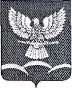 СОВЕТ НОВОТИТАРОВСКОГО СЕЛЬСКОГО ПОСЕЛЕНИЯ ДИНСКОГО РАЙОНАРЕШЕНИЕот 27.11.2013                                                                                                     № 269-55/02станица НовотитаровскаяВ связи с обращением депутата Совета Новотитаровского сельского поселения Б.К. Козаченко о присвоении звания почетного жителя станицы Новотитаровской   Ю.А. Майстренко Совет Новотитаровского сельского поселения Динского района р е ш и л:1. Поручить комиссии по законности, правопорядку, работе с общественностью и делам казачества Совета Новотитаровского сельского поселения Динского района (Шипилов) рассмотреть документы, представленные в Совет Новотитаровского сельского поселения для присвоения звания и подготовить заключение о возможности присвоения звания2. Настоящее решение вступает в силу с момента его подписания. Председатель СоветаНовотитаровского сельского поселения                                            Ю.Ю. ГлотовО поручении комиссии по законности, правопорядку, работе с общественностьюи делам казачества Совета Новотитаровского сельского поселения Динского района